Registered Small Society Application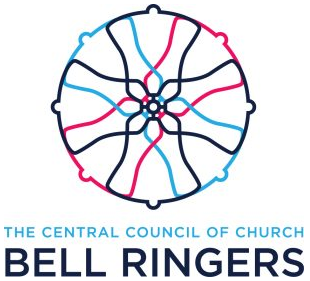 __________________________________________________ would like to apply to be a Registered Small Society of the Central Council of Church Bell Ringers and we confirm that:Our society’s purpose is to promote the ringing of bells by a group or association of bell ringers We have a written constitution and duly appointed officersWe have safeguarding arrangements (dealing with the safeguarding of children and vulnerable adults) that reflect local best practice We will supply with this application details of our constitution, membership, safeguarding arrangements and sample ringing programme.We have 75 or fewer members				Number of members: ____________Our activities will not unreasonably frustrate any other Affiliated Society or Registered Small Society.We will abide by the Council's Rules and Decisions We (being duly appointed officers) confirm our society agreement to the above conditions:(Print names clearly)Name:		Position: 	        Signature: Phone:Address: Email:Name: 		Position: 	        Signature: Phone:Address: Email:Date: Email address for society: Send the completed form to the Central Council Secretary: Secretary@cccbr.org.uk